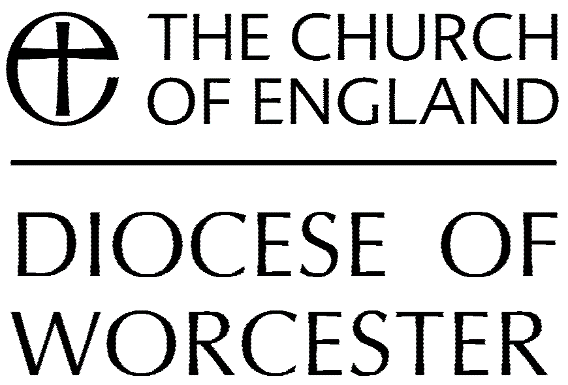 Planning, Monitoring and Evaluating Collective WorshipGuidance from the Diocese of Worcester’s Board of EducationJune 2023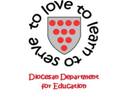 Collective Worship Evaluation FormCollective Worship Pupil Evaluation FormCollective Worship Pupil Evaluation FormMonitoring worship using the SIAMS (Statutory Inspection of Anglican and Methodist Schools) Evaluation Statements  Termly Self-evaluation and evidence gathering for Governors and SLTExample of a Collective Worship Questionnaire for StaffAn example of pupil conferencing questions for Collective WorshipIdeas for informal feedbackChildren could be given the following slips after a Collective Worship session or they could be made readily available at a central location for children to collect and complete as they wish.  These can then be collated centrally and used as evidence for self-evaluation and SIAMs.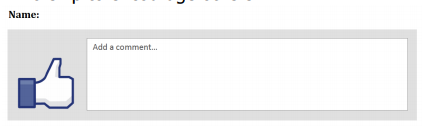 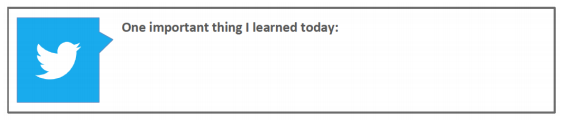 Further thoughtsThe purpose of evaluation is to improve practice and to ensure that Collective Worship is invitational, inspiration and inclusive.  Here are some thoughts other than a daily record that could be effective.Invite another adult (Incumbent, governor, learning support, parent) to talk to pupils of all ages about how Collective Worship feels for them.  Record the outcome of these conversations and review them with staff who lead Collective Worship, Leadership Team, the incumbent or governors.Set aside 15 minutes of a staff meeting once a term to review how staff feel about Collective Worship. Record the outcome of these discussions and review them with staff who lead Collective Worship, Leadership Team, the incumbent or governors.Add a question on the parent and or the pupil questionnaires about perceptions of Collective Worship.Invite the incumbent or diocesan officer to observe a Collective Worship and spend quality time afterwards to discuss the various aspects of the worship.Invite a diocesan officer to review the overall planning of worship.Video a Collective Worship and watch and reflect on it yourself. You could place the camera on the floor pointing upwards, so it captures a child’s eye view.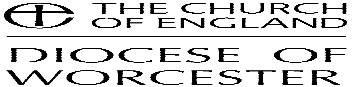 Collective Worship – Weekly StructureCollective Worship – Weekly StructureCollective Worship – Weekly StructureCollective Worship – Weekly StructureCollective Worship – Weekly StructureCollective Worship – Weekly StructureSchool’s Vision:School’s Vision:School’s Vision:School’s Vision:School’s Vision:School’s Vision:MONDAYTUESDAYWEDNESDAYTHURSDAYFRIDAYTermly or weekly ThemeFocus for the DayBiblical referenceWorship led by VenueEvaluated/ monitored by…Collective Worship - Daily Planning SheetCollective Worship - Daily Planning SheetDate:                                                Leader(s):                                                                                               Venue:School’s Vision:Date:                                                Leader(s):                                                                                               Venue:School’s Vision:Theme & Biblical basis of worship:Theme & Biblical basis of worship:Gathering (or school’s wording for this)Engaging (or school’s wording for this)Responding(or school’s wording for this)Sending Out (or school’s wording for this)Plans for monitoring & evaluating worshipObserver Date Date Venue Time  Time  Collective Worship Leader & Group Collective Worship Leader & Group Collective Worship Leader & Group Topic/Theme Topic/Theme Topic/Theme Comment on the extent to which the worship was inclusive, inspiring and invitational.Comment on the extent to which the worship was inclusive, inspiring and invitational.Comment on the extent to which the worship was inclusive, inspiring and invitational.How was it inclusive?Were there opportunities for the whole school community to engage with Worship today?(E.g. Staff, SEN, EAL, other faiths)How was it inclusive?Were there opportunities for the whole school community to engage with Worship today?(E.g. Staff, SEN, EAL, other faiths)How was it inclusive?Were there opportunities for the whole school community to engage with Worship today?(E.g. Staff, SEN, EAL, other faiths)How was it Inspiring?Describe the variety of creative experiences used to enable the children to encounter God.Liturgy/ Music/Biblical story passage/Drama/Deep, wondering questionsPrayer time/Stillness and reflectionHow was it Inspiring?Describe the variety of creative experiences used to enable the children to encounter God.Liturgy/ Music/Biblical story passage/Drama/Deep, wondering questionsPrayer time/Stillness and reflectionHow was it Inspiring?Describe the variety of creative experiences used to enable the children to encounter God.Liturgy/ Music/Biblical story passage/Drama/Deep, wondering questionsPrayer time/Stillness and reflectionHow was it invitational?What opportunities were the pupils given to take part in the act of Worship today? (planned or unplannedHow was it invitational?What opportunities were the pupils given to take part in the act of Worship today? (planned or unplannedHow was it invitational?What opportunities were the pupils given to take part in the act of Worship today? (planned or unplannedComment on the elements of Anglican Liturgy and their impactComment on the elements of Anglican Liturgy and their impactComment on the elements of Anglican Liturgy and their impactGathering/Welcome(How did you know worship was about to begin? How were people gathered – music/candle/focal point/liturgy.)Gathering/Welcome(How did you know worship was about to begin? How were people gathered – music/candle/focal point/liturgy.)ImpactEngaging/Learning(Was there a bible story? What was it?What was the key message that was delivered?)Engaging/Learning(Was there a bible story? What was it?What was the key message that was delivered?)ImpactReflection/Response(Was there a time of reflection? How was this done – prayer/music/quiet time.  Where the children invited to make a response? How was this done – leader questioning/children participation/links to real life scenario?). Reflection/Response(Was there a time of reflection? How was this done – prayer/music/quiet time.  Where the children invited to make a response? How was this done – leader questioning/children participation/links to real life scenario?). ImpactSending out(Was there a clear ending to the worship? How was this done – liturgy/prayer? How did children leave the venue – silence/singing?)Sending out(Was there a clear ending to the worship? How was this done – liturgy/prayer? How did children leave the venue – silence/singing?)ImpactEvaluation/Next StepsEvaluation/Next StepsEvaluation/Next StepsName/Year GroupWho led worship?Date:Where did worship take place?What was the theme?What happened to make you feel welcome?Was there a bible story? If so which one?What was the message about?Did you have a time of reflection? What were you asked to reflect on?Where there any special words used to end Worship?How did worship help you to think about the way you behave?The best part was?It would have been even better if…?Name/Year GroupWho led worship?Date:Where did worship take place?What was the theme?There were words of welcome.There was a bible reading.We said prayers.There was a time of reflection.The message helped me think about my behaviourThere were special words to end the worship.I enjoyed today’s worship.I enjoyed today’s worship.Consider the extent to which collective worship is distinctively Christian and central to the life of the school community   Consider how well collective worship enables the participants to develop an understanding of Jesus Christ and of the Christian understanding of God as Father, Son and Holy Spirit Consider how well collective worship sets the distinctive values of the school in their Christian context. Consider how well the school community, learners and adults, values and engages with collective worship Consider the extent to which collective worship is relevant to, and makes a difference to the lives of all members of the school community Consider how well collective worship develops personal spirituality within the school community through a range of experiences Consider how effectively the school community is involved in the planning, leadership and evaluation of collective worship Consider the extent to which opportunities for prayer contribute to the spiritual development of members of the school community In your opinion, what is the difference, if any, between collective worship and an assembly? What do you believe to be the purpose of Collective Worship?What do you think is the most important part of collective worship for children and what do they learn from it?What is meant by ‘Children’s Spirituality’? How would you define it?How effectively do you think Collective Worship develops children's spirituality?In what ways do you think Collective Worship contributes to or hinders the Christian Distinctiveness of the school?Do you feel Collective worship is a good use of school time? Why?What, if anything, do you find helpful about worship?Do you think worship is important in our school? What do you think collective worship is all about?What do we do when we are worshipping? What is it that makes it ‘worship’ and not just, for example, singing? What do you like most about worship? Can you finish this sentence? Collective Worship is a time for...... How do you feel about collective worship? How does it help you? Does it encourage you in any way? Do you know any special prayers or hymns/songs?In what ways does worship time in our school help you to understand more about Christian values? Does what you hear in collective worship change you in anyway?Do you ever say prayers yourself outside of school?What would the whole school miss if there was no Collective Worship? What would you miss? 